List all Part Number and/or Components Required:Instructions:Grab a 1947T CrossWave Display in the carton. Add six ‘DPCI Sticker’ Labels on four side panels, top panel, and bottom panel where clearly visible. If ‘DPCI Sticker’ Labels are currently present on carton, ensure 1629167 label covers up any old versions of the labels. Refer to image below.Add six ‘Display Sticker’ Labels on four side panels, top panel, and bottom panel where clearly visible. If ‘Display Sticker’ Labels are currently present on carton, ensure 1629169 label covers up any old versions of the labels. Refer to image below.Repalletize according to pallet configuration for 1947T.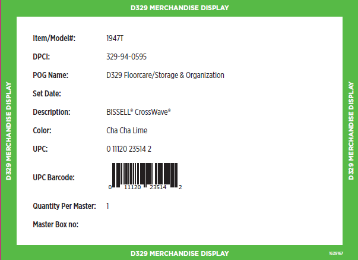 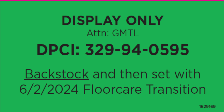 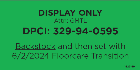 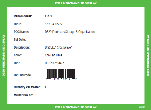 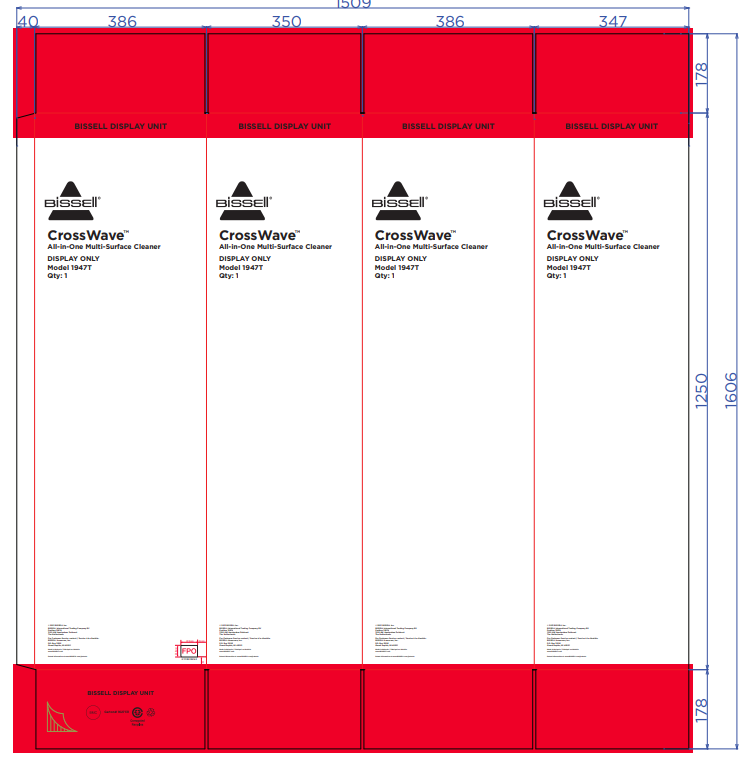 Part NumberDescription1947TCrossWave® Display Model1629167DPCI Sticker1629169Display Sticker